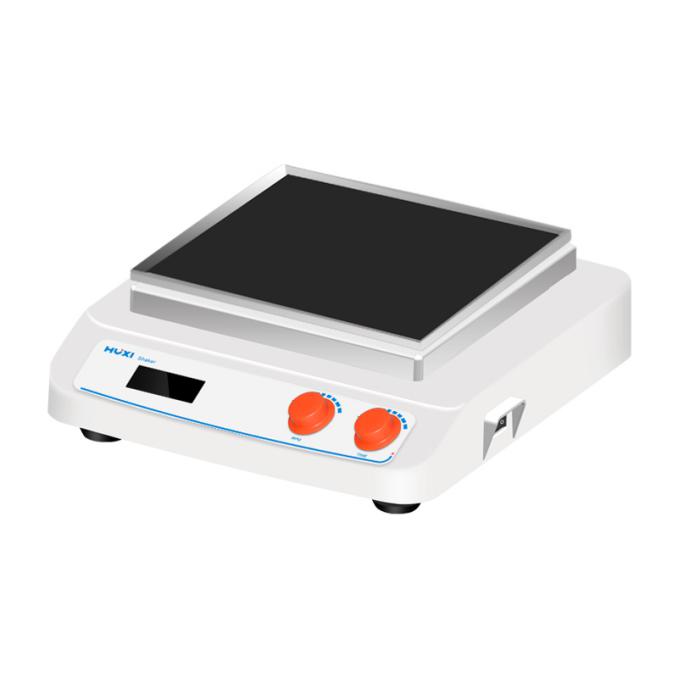 1、产品应用轨道摇床采用直流无刷电机和微电脑控制技术，功能多样，适用于不同领域的多种混匀工作，广泛应用于各种电泳凝胶的固定，考马斯蓝染色、脱色时的振荡晃动，硝酸银染色的固定、染色、显影等。2、产品特点● 周转平稳噪音小，耐磨损；
● 外形结构紧凑简洁且占地面积小；● 宽电压设计，满足不同地域需求；
● 转速连续可调，最高可达500rpm；● 不同类型的夹具可供选择，满足不同的实验需求；● 0~99h59min范围内任意设定时间，时间控制器可自动报警，实现无人操作；
● 标配中含主机，其他配件可另行选购。3、技术参数4、可选配件（除脱色摇床外，其他摇床均可选配以下配件）5、装箱清单型号HT-W330货号1024003001振荡方式往复振幅4MM最大载重量7.5KG电机类型直流无刷电机电机输入功率35W电机输出功率25W速度范围60~500rpm速度显示LCD定时功能有时间设置范围0~99小时59分电源100~240V,50/60Hz允许环境温度/湿度5~40℃, 80%仪器尺寸mm330*370*130包装尺寸mm420*390*192净量kg7KG重量kg8.5KG外壳防护等级IP21数据RS232选配托盘名称配件参数备注通用托盘210*282mm可放多个培养皿或螺口细胞培养瓶/歪脖子瓶可调托盘210*282mm放4个500ml烧杯弹簧托盘210*282mm可放6个200毫升锥形瓶固定托盘210*282mm可放多个培养皿或螺口细胞培养瓶/歪脖子瓶烧瓶夹托盘1）6*250ml2）8*100ml8*50ml8*25ml可放6个250ml锥形瓶可放8个100ml锥形瓶可放8个50ml锥形瓶可放8个25ml锥形瓶非标定制托盘210*282mm可根据客户需求定制名称数量主机1台电源线1根合格证（含保修卡）1份说明书1份